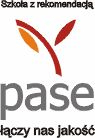 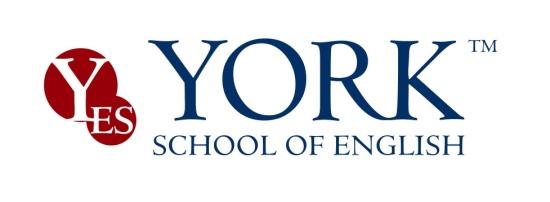 Kursy standardowe i intensywne dla dzieci i młodzieżyCENNIK: SEMESTR JESIENNO-ZIMOWY 2018/2019Rok obejmuje 2 semestry: 26.09.2018-5.02.2019; 6.02 - 5.06.2019W każdej grupie dyplomowani i doświadczeni lektorzy native speakers (od A2)Kursy standardowe i intensywne dla dzieci i młodzieżyCENNIK: SEMESTR JESIENNO-ZIMOWY 2018/2019Rok obejmuje 2 semestry: 26.09.2018-5.02.2019; 6.02 - 5.06.2019W każdej grupie dyplomowani i doświadczeni lektorzy native speakers (od A2)Kursy standardowe i intensywne dla dzieci i młodzieżyCENNIK: SEMESTR JESIENNO-ZIMOWY 2018/2019Rok obejmuje 2 semestry: 26.09.2018-5.02.2019; 6.02 - 5.06.2019W każdej grupie dyplomowani i doświadczeni lektorzy native speakers (od A2)Kursy standardowe i intensywne dla dzieci i młodzieżyCENNIK: SEMESTR JESIENNO-ZIMOWY 2018/2019Rok obejmuje 2 semestry: 26.09.2018-5.02.2019; 6.02 - 5.06.2019W każdej grupie dyplomowani i doświadczeni lektorzy native speakers (od A2)Kursy standardowe i intensywne dla dzieci i młodzieżyCENNIK: SEMESTR JESIENNO-ZIMOWY 2018/2019Rok obejmuje 2 semestry: 26.09.2018-5.02.2019; 6.02 - 5.06.2019W każdej grupie dyplomowani i doświadczeni lektorzy native speakers (od A2)Kursy standardowe i intensywne dla dzieci i młodzieżyCENNIK: SEMESTR JESIENNO-ZIMOWY 2018/2019Rok obejmuje 2 semestry: 26.09.2018-5.02.2019; 6.02 - 5.06.2019W każdej grupie dyplomowani i doświadczeni lektorzy native speakers (od A2)Rodzaj kursuwiek słuchaczyIntensywnośći ilość godzin*KosztI semestrRaty/terminy**Zniżki i promocje*Dodatkowo(w cenie kursu)PROMOCJA  I SEMESTRU do 31 lipca 2018PROMOCJA  I SEMESTRU do 31 lipca 2018PROMOCJA  I SEMESTRU do 31 lipca 2018PROMOCJA  I SEMESTRU do 31 lipca 2018PROMOCJA  I SEMESTRU do 31 lipca 2018PROMOCJA  I SEMESTRU do 31 lipca 2018General EnglishDzieci 4-5 latGrupy 7-10 osób2 x 45 min/tyg32 godz.550 zł490 zł do 31.07350 zł do 10 IX200 zł do10 XSPRAWDŹ SWÓJ RABAT!Rabat 50 zł dla rodzin PROGRAMLOJALNOŚCIOWYDo 100 zł zniżkidla kontynuującychUcz się, oszczędzaji zdobywaj nagrody z KARTĄ YORKU nagrody m.in.                    kurs angielskiego 5%-10% zniżki na podręczniki      Kids/ Young                                 
      Teens’ Clubs  Language & Exam Workshops; Cambridge English mock exams Konsultacje lektorów (tutorials)Dodatkowe materiały dydaktyczneBiblioteka  anglojęzyczna,Wi-Fi Wymieniaj naklejki na nagrody  General Englishkonwersacje Dzieci 6-9 lat; 10-12 lat2 x 60 min/tyg.32 godz.850 zł780 zł  do 31.07490 zł do 10 IX360 zł do 10 XSPRAWDŹ SWÓJ RABAT!Rabat 50 zł dla rodzin PROGRAMLOJALNOŚCIOWYDo 100 zł zniżkidla kontynuującychUcz się, oszczędzaji zdobywaj nagrody z KARTĄ YORKU nagrody m.in.                    kurs angielskiego 5%-10% zniżki na podręczniki      Kids/ Young                                 
      Teens’ Clubs  Language & Exam Workshops; Cambridge English mock exams Konsultacje lektorów (tutorials)Dodatkowe materiały dydaktyczneBiblioteka  anglojęzyczna,Wi-Fi Wymieniaj naklejki na nagrody  General EnglishkonwersacjeDzieci 10-12 latMłodzież 13-15; 16-18 lat2 x 90 min/tyg.62 godz.1190 zł1090 zł do 31.07690 zł do 10 IX500 zł do 10 XSPRAWDŹ SWÓJ RABAT!Rabat 50 zł dla rodzin PROGRAMLOJALNOŚCIOWYDo 100 zł zniżkidla kontynuującychUcz się, oszczędzaji zdobywaj nagrody z KARTĄ YORKU nagrody m.in.                    kurs angielskiego 5%-10% zniżki na podręczniki      Kids/ Young                                 
      Teens’ Clubs  Language & Exam Workshops; Cambridge English mock exams Konsultacje lektorów (tutorials)Dodatkowe materiały dydaktyczneBiblioteka  anglojęzyczna,Wi-Fi Wymieniaj naklejki na nagrody  Kursy egzaminacyjne Cambridge English FCE,CAE,CPE
MATURAMłodzież 13-15; 16-18 lat 2 x 90 min/tyg.62 godz.+ 2 mockexams1195 zł***Egzamin
      w Yorku1095 zł do 31.07 695 zł do 10 IX500 zł do 10 XSPRAWDŹ SWÓJ RABAT!Rabat 50 zł dla rodzin PROGRAMLOJALNOŚCIOWYDo 100 zł zniżkidla kontynuującychUcz się, oszczędzaji zdobywaj nagrody z KARTĄ YORKU nagrody m.in.                    kurs angielskiego 5%-10% zniżki na podręczniki      Kids/ Young                                 
      Teens’ Clubs  Language & Exam Workshops; Cambridge English mock exams Konsultacje lektorów (tutorials)Dodatkowe materiały dydaktyczneBiblioteka  anglojęzyczna,Wi-Fi Wymieniaj naklejki na nagrody  KonwersacjeSPEAKING TIME z native speakers1 x 90 min/tyg30  godz.590 zł 390 zł do  10 X 200 zł do  10 XISPRAWDŹ SWÓJ RABAT!Rabat 50 zł dla rodzin PROGRAMLOJALNOŚCIOWYDo 100 zł zniżkidla kontynuującychUcz się, oszczędzaji zdobywaj nagrody z KARTĄ YORKU nagrody m.in.                    kurs angielskiego 5%-10% zniżki na podręczniki      Kids/ Young                                 
      Teens’ Clubs  Language & Exam Workshops; Cambridge English mock exams Konsultacje lektorów (tutorials)Dodatkowe materiały dydaktyczneBiblioteka  anglojęzyczna,Wi-Fi Wymieniaj naklejki na nagrody  Możliwość indywidualnego systemu płatnościMożliwość indywidualnego systemu płatnościMożliwość indywidualnego systemu płatnościMożliwość indywidualnego systemu płatnościMożliwość indywidualnego systemu płatnościMożliwość indywidualnego systemu płatnościInformacje dodatkowe:Grupy 7- 10 osób (dzieci przedszkolne); 7-12 osób (dzieci i młodzież)W przypadku zajęć 2 x 90 min, w grupie 5-6 osób, zajęcia trwają 2 x75 minut;  4 osób –2 x 60 minut; w przypadku zajęć 2 x 60 min i  4-6 osób trwają 45 minut. W grupie  1-3 osób obowiązuje cennik lekcji indywidualnych;Słuchacze płacą wyłącznie za efektywną ilość godzin – dni wolne w York Diary na www.york.edu.pl;*Szczegółowe zasady udzielania zniżek w Regulaminie Zniżek i Promocji;** Gwarancją utrzymania miejsca w grupie jest dokonanie wpłaty w terminie;***Ceny kursów nie zawierają kosztów egzaminów międzynarodowych;Możliwość opłaty  gotówką, przelewem na konto 77 1240 1431 1111 00001047 3276 lub kartami kredytowymi. PROSIMY O ZAPOZNANIE SIĘ Z REGULAMINEM SZKOŁY.ZAPISY: testy i bezpłatna rozmowa kwalifikacyjna: pon-pt. 8.30-20.00 Kraków ul. Mackiewicza 12,                            
tel. 12 415 18 18, biuro@york.edu.pl     TESTY ON-LINE www.york.edu.plInformacje dodatkowe:Grupy 7- 10 osób (dzieci przedszkolne); 7-12 osób (dzieci i młodzież)W przypadku zajęć 2 x 90 min, w grupie 5-6 osób, zajęcia trwają 2 x75 minut;  4 osób –2 x 60 minut; w przypadku zajęć 2 x 60 min i  4-6 osób trwają 45 minut. W grupie  1-3 osób obowiązuje cennik lekcji indywidualnych;Słuchacze płacą wyłącznie za efektywną ilość godzin – dni wolne w York Diary na www.york.edu.pl;*Szczegółowe zasady udzielania zniżek w Regulaminie Zniżek i Promocji;** Gwarancją utrzymania miejsca w grupie jest dokonanie wpłaty w terminie;***Ceny kursów nie zawierają kosztów egzaminów międzynarodowych;Możliwość opłaty  gotówką, przelewem na konto 77 1240 1431 1111 00001047 3276 lub kartami kredytowymi. PROSIMY O ZAPOZNANIE SIĘ Z REGULAMINEM SZKOŁY.ZAPISY: testy i bezpłatna rozmowa kwalifikacyjna: pon-pt. 8.30-20.00 Kraków ul. Mackiewicza 12,                            
tel. 12 415 18 18, biuro@york.edu.pl     TESTY ON-LINE www.york.edu.plInformacje dodatkowe:Grupy 7- 10 osób (dzieci przedszkolne); 7-12 osób (dzieci i młodzież)W przypadku zajęć 2 x 90 min, w grupie 5-6 osób, zajęcia trwają 2 x75 minut;  4 osób –2 x 60 minut; w przypadku zajęć 2 x 60 min i  4-6 osób trwają 45 minut. W grupie  1-3 osób obowiązuje cennik lekcji indywidualnych;Słuchacze płacą wyłącznie za efektywną ilość godzin – dni wolne w York Diary na www.york.edu.pl;*Szczegółowe zasady udzielania zniżek w Regulaminie Zniżek i Promocji;** Gwarancją utrzymania miejsca w grupie jest dokonanie wpłaty w terminie;***Ceny kursów nie zawierają kosztów egzaminów międzynarodowych;Możliwość opłaty  gotówką, przelewem na konto 77 1240 1431 1111 00001047 3276 lub kartami kredytowymi. PROSIMY O ZAPOZNANIE SIĘ Z REGULAMINEM SZKOŁY.ZAPISY: testy i bezpłatna rozmowa kwalifikacyjna: pon-pt. 8.30-20.00 Kraków ul. Mackiewicza 12,                            
tel. 12 415 18 18, biuro@york.edu.pl     TESTY ON-LINE www.york.edu.plInformacje dodatkowe:Grupy 7- 10 osób (dzieci przedszkolne); 7-12 osób (dzieci i młodzież)W przypadku zajęć 2 x 90 min, w grupie 5-6 osób, zajęcia trwają 2 x75 minut;  4 osób –2 x 60 minut; w przypadku zajęć 2 x 60 min i  4-6 osób trwają 45 minut. W grupie  1-3 osób obowiązuje cennik lekcji indywidualnych;Słuchacze płacą wyłącznie za efektywną ilość godzin – dni wolne w York Diary na www.york.edu.pl;*Szczegółowe zasady udzielania zniżek w Regulaminie Zniżek i Promocji;** Gwarancją utrzymania miejsca w grupie jest dokonanie wpłaty w terminie;***Ceny kursów nie zawierają kosztów egzaminów międzynarodowych;Możliwość opłaty  gotówką, przelewem na konto 77 1240 1431 1111 00001047 3276 lub kartami kredytowymi. PROSIMY O ZAPOZNANIE SIĘ Z REGULAMINEM SZKOŁY.ZAPISY: testy i bezpłatna rozmowa kwalifikacyjna: pon-pt. 8.30-20.00 Kraków ul. Mackiewicza 12,                            
tel. 12 415 18 18, biuro@york.edu.pl     TESTY ON-LINE www.york.edu.plInformacje dodatkowe:Grupy 7- 10 osób (dzieci przedszkolne); 7-12 osób (dzieci i młodzież)W przypadku zajęć 2 x 90 min, w grupie 5-6 osób, zajęcia trwają 2 x75 minut;  4 osób –2 x 60 minut; w przypadku zajęć 2 x 60 min i  4-6 osób trwają 45 minut. W grupie  1-3 osób obowiązuje cennik lekcji indywidualnych;Słuchacze płacą wyłącznie za efektywną ilość godzin – dni wolne w York Diary na www.york.edu.pl;*Szczegółowe zasady udzielania zniżek w Regulaminie Zniżek i Promocji;** Gwarancją utrzymania miejsca w grupie jest dokonanie wpłaty w terminie;***Ceny kursów nie zawierają kosztów egzaminów międzynarodowych;Możliwość opłaty  gotówką, przelewem na konto 77 1240 1431 1111 00001047 3276 lub kartami kredytowymi. PROSIMY O ZAPOZNANIE SIĘ Z REGULAMINEM SZKOŁY.ZAPISY: testy i bezpłatna rozmowa kwalifikacyjna: pon-pt. 8.30-20.00 Kraków ul. Mackiewicza 12,                            
tel. 12 415 18 18, biuro@york.edu.pl     TESTY ON-LINE www.york.edu.plInformacje dodatkowe:Grupy 7- 10 osób (dzieci przedszkolne); 7-12 osób (dzieci i młodzież)W przypadku zajęć 2 x 90 min, w grupie 5-6 osób, zajęcia trwają 2 x75 minut;  4 osób –2 x 60 minut; w przypadku zajęć 2 x 60 min i  4-6 osób trwają 45 minut. W grupie  1-3 osób obowiązuje cennik lekcji indywidualnych;Słuchacze płacą wyłącznie za efektywną ilość godzin – dni wolne w York Diary na www.york.edu.pl;*Szczegółowe zasady udzielania zniżek w Regulaminie Zniżek i Promocji;** Gwarancją utrzymania miejsca w grupie jest dokonanie wpłaty w terminie;***Ceny kursów nie zawierają kosztów egzaminów międzynarodowych;Możliwość opłaty  gotówką, przelewem na konto 77 1240 1431 1111 00001047 3276 lub kartami kredytowymi. PROSIMY O ZAPOZNANIE SIĘ Z REGULAMINEM SZKOŁY.ZAPISY: testy i bezpłatna rozmowa kwalifikacyjna: pon-pt. 8.30-20.00 Kraków ul. Mackiewicza 12,                            
tel. 12 415 18 18, biuro@york.edu.pl     TESTY ON-LINE www.york.edu.pl